
Maintenance Contract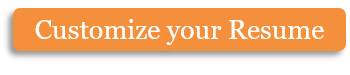 This Maintenance Contract is entered into on the [_________] day of [______________], [Year] between [_______________________________________] (hereinafter known as Owner), and [_______________________________________] (hereinafter known as Contractor), whose official business address is [Street Address], [State Name], [Zip Code].This contract applies to the property located at the following address:Purpose:The Owner of the property listed above wishes to hire the Contractor for the purpose of property maintenance.Contractor Duties: The parties agree that the Contractor shall perform the following duties: Maintain the grounds of the property by mowing and edging the lawn, caring for shrubs and plants, and removing weeds and debris from flowerbeds on a [__________] basis.Removing trash from the property as needed.Keeping sidewalks and porches clear of snow and ice as needed.Making minor interior and exterior property repairs as needed.Notifying owner of repairs that require an investment of capital within [____] hours/days.Performing other routine maintenance as needed and requested by owner.The contractor (choose one) is [__________] is not [__________] permitted to hire sub-contractors to satisfy the terms of this contract.Owner’s Responsibilities and Duties: The Owner will provide the Contractor with access to the property, including giving the Contractor any keys or security codes needed for access.Compensation:The owner will pay the contractor on a (choose one) [Weekly/Bi-weekly/Monthly] basis at the (choose one) [Hourly/Daily] rate of $[_________]. The owner agrees to pay an hourly rate of $[________] for all additional work not covered in this contract.The Contractor is an independent contractor and is responsible for paying all employment, state and federal taxes. The Owner will not withhold any amount from the Contractor pay for paying said taxes. Insurance: The Contractor is responsible for securing liability insurance and for submitting proof of liability coverage before beginning work. As an independent contractor, the Contractor is not entitled to worker’s compensation. Contract Termination:This contract may be terminated at any time, by either party, without penalty, provided a 30-day notice is given in writing. The Owner may cancel the contract at any time, without advance notice or penalty, in the event of gross negligence on the part of the Contractor. By signing below, both parties agree to be bound by the terms of this contract.Copyright information - Please read© This Free Microsoft Office Template is the copyright of Hloom.com. You can download and modify this template for your own personal use. You can (and should!) remove this copyright notice (click here to see how) before customizing the template.You may not distribute or resell this template, or its derivatives, and you may not make it available on other websites without our prior permission. All sharing of this template must be done using a link to http://www.hloom.com/. For any questions relating to the use of this template please email us - info@hloom.comTelephone Number:Email Address:Street Name:Street Address:City, State, Zip:Printed Name, Property OwnerSignature, Property OwnerDatePrinted Name, ContractorSignature, ContractorDate